ESCUELA PROFESIONAL DE ______________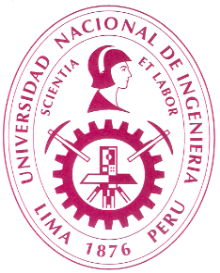 Rúbricas de los Resultados del Estudiante (1) Solución de Problemas (2) Diseño(3) Experimentación y Pruebas(4) Comunicación(5.a) Responsabilidad Ética y Profesional(5.b) Impacto en la Ciencia(6.a) Trabajo en Equipo(6.b) Gestión de Proyectos(7) Conciencia Ambiental   DefiniciónIdentifica, formula y resuelve problemas científicos y técnicos aplicando adecuadamente el conocimiento de las matemáticas y las ciencias, y temas técnicos relevantes para la _______ básica y aplicada.CapacidadesMuy BuenoBuenoRegularMaloIdentifica y diagnostica problemas y los prioriza de acuerdo con su impacto y relevancia.Identifica todos los problemas en una situación dada, caracteriza cada uno de ellos, evalúa su impacto y prioriza su resolución de acuerdo con su relevancia en los resultados del sistema en general.Identifica, caracteriza y prioriza los problemas, evaluando su impacto y relevancia para resolverlos.No todos los problemas relevantes están identificados y bien caracterizados y evaluados. Las soluciones son incompletas y presentan algunos errores conceptuales y de cálculo.Los problemas relevantes no se identifican ni se caracterizan y evalúan vagamente. Los cálculos son incorrectos produciendo soluciones incoherentes.Proponer y comparar soluciones prácticas y realizables.Propone soluciones adecuadas y realizables con un criterio óptimo, satisfaciendo las restricciones y aplicando normas y estándares apropiados.Propone soluciones realizables satisfaciendo las restricciones.Las soluciones propuestas presentan algunas inconsistencias, y no se cumplen todos los requisitos y restricciones.Las soluciones propuestas son inconsistentes. Los requisitos y las restricciones no se tienen en cuenta o se consideran vagamente.Evalúa y selecciona la solución adecuada con criterios de sostenibilidad y racionalidad económica.Aplica correctamente los conceptos y métodos de las matemáticas y las ciencias para la formulación, descripción y solución de problemas.Aplicar correctamente los métodos y técnicas para describir y analizar con detalle y profundidad un problema para formular soluciones coherentes.Aplica métodos y técnicas adecuados para describir, analizar y resolver problemas.Los métodos y técnicas no se aplican correctamente presentando inconsistencias y errores de aplicación.Los métodos y técnicas se aplican incorrectamente. El problema está vagamente descrito y la solución es incoherente e incompleta.Opera y usa equipos, instrumentos y software requeridos para la práctica de la _______.Toma en cuenta las medidas de seguridad en la práctica de la _________.DefiniciónFormula y diseña un sistema, proceso, procedimiento, programa o componente que satisfaga los requisitos y las necesidades, así como también las limitaciones técnicas, económicas, sociales y legales.CapacidadesMuy BuenoBuenoRegularMaloInterpreta requerimientos y necesidades y los traduce en proyectos de __________.Todos los requerimientos y necesidades están identificados y claramente descritos para formular adecuadamente el alcance y los objetivos del proyecto de ________.Los principales requerimientos y necesidades se identifican y describen para formular el proyecto de __________.No todos los requerimeintos y necesidades están identificados o bien interpretados, y el problema de la _________ está vagamente definido.Los requerimientos y las necesidades están incompletos, se interpretan de manera inconsistente, y el alcance y los objetivos del proyecto no están claros.Formule y analiza las especificaciones de un proyecto considerando variables técnicas, así como restricciones económicas, sociales y ambientales realistas.Defina claramente todas las especificaciones del producto / servicio final en términos de variables apropiadas y parámetros de diseño. Las limitaciones económicas, sociales, legales y ambientales se identifican y describen claramente.Las especificaciones principales del producto / servicio final se definen en términos de variables principales y parámetros de diseño. Se identifican y describen las principales limitaciones económicas, sociales, legales y ambientales.El producto / servicio final no está completamente especificado y no se identifican todas las variables y parámetros de diseño. No todas las restricciones económicas, sociales, legales y ambientales están identificadas y bien descritas.El producto / servicio final no está claramente especificado. Los parámetros de diseño están vagamente definidos e incompletos. Se identifican pocas restricciones económicas, sociales, legales y ambientales irrelevantes.Propone y compara alternativas de solución satisfaciendo los requerimientos y restricciones y selecciona la alternativa más adecuada.Propone al menos dos soluciones realizables que cumplan con las especificaciones de diseño y las restricciones dadas, y define criterios claros para seleccionar la solución más adecuada.Propone una solución realizable que satisfaga las especificaciones y restricciones de diseño.Propone una solución que cumpla parcialmente los requerimientos y limitaciones de diseño.Proponer soluciones incoherentes que no cumplen con los requerimientos y restricciones de diseño.Desarrolla la solución haciendo uso de los métodos, técnicas, normas y estándares apropiados. Presenta y describe la solución a través de especificaciones, mapas, gráficos, dibujos, diagramas y simulaciones virtuales.Describa completamente las características técnicas y el funcionamiento del producto / servicio final, y lo representa a través de planos, diagramas y dibujos utilizando la simbología y las normas adecuadas.Describe las principales características del producto / servicio final, y lo representa en formatos gráficos utilizando la simbología y las normas adecuadas.Describe de forma incompleta las características del producto / servicio final. Las representaciones gráficas no son claras y sin un uso adecuado de la simbología y las normas.El producto / servicio final se describe de forma vaga e inconsistente, y los dibujos están incompletos y poco claros sin respetar la simbología y las normas.DefiniciónDesarrolla y conduce experimentos o prueba hipótesis, analizando e interpretando datos, y usando el juicio científico para extraer conclusiones.CapacidadesMuy BuenoBuenoRegularMaloDetermina los objetivos y restricciones del experimento a realizar. Formula claramente los objetivos y resultados esperados del experimento / prueba e identifica las restricciones y limitaciones físicas que pueden afectar los resultados.Formula los principales objetivos y resultados del experimento / prueba e identifica las principales restricciones y limitaciones.No se identifican todos los objetivos, y los resultados esperados se describen de manera incompleta. No todas las restricciones están identificadas y descritas.Los principales objetivos del experimento no están descritos con precisión. Los resultados esperados no están claros y las restricciones no están identificadas.Determina los equipos, herramientas y aplicaciones de software requeridos de acuerdo con el experimento a realizar.Identifica y selecciona los equipos, instrumentos y aplicaciones de software requeridos para la adquisición, procesamiento y visualización de datos, y para la finalización exitosa del experimento / prueba.Determina el equipo y el software necesarios para completar el experimento / prueba.No todos los equipos y software requeridos están determinados. El rango de operación del equipo no es óptimo para las condiciones de experimentación / prueba.No determina el equipo y el software necesarios para medir o procesar las variables relevantes del experimento / prueba.Identifica y relaciona las variables relevantes de un experimento, las mide, las cuantifica y determina sus tolerancias.Identifica todas las variables de un experimento / prueba con métricas y rangos correctos, y mide indicando las fuentes de error y las tolerancias. Valida las variables medidas.Identifica y mide las variables relevantes de un experimento / prueba, indicando errores y tolerancias del instrumento.No todas las variables relevantes están identificadas, los errores de medición son frecuentes y no todas las unidades variables son dimensionalmente correctas.Las variables relevantes no se identifican, los errores de medición son altos y las unidades variables son incorrectas.Analiza y procesa datos y resultados utilizando conceptos, métodos estadísticos y criterios adecuados.Procesa los datos utilizando métodos adecuados para extraer las características y propiedades que se analizarán mediante conceptos y criterios adecuados para formular conclusiones correctas.Analiza y procesa datos utilizando métodos adecuados y formular conclusiones coherentes.No se analizan todos los datos relevantes, los métodos de procesamiento y análisis no siempre conducen a los resultados esperados. Las conclusiones son vagamente enunciadas e incompletas.El análisis y el procesamiento de los datos son conducentes incorrectos a conclusiones incoherentes e incorrectas.Formula conclusiones lógicas y coherentes con criterio científico.Aplicar el método científico para el desarrollo de experimentos y proyectos de investigación.DefiniciónSe comunica de manera clara y efectiva en formatos orales, escritos y gráficos, interactuando con diferentes tipos de audiencias.CapacidadesMuy BuenoBuenoRegularMaloExpresa sus ideas de forma clara y concisa utilizando el soporte tecnológico adecuado.Elabora y expresa claramente ideas coherentes y bien respaldadas, haciendo un uso correcto del soporte tecnológico adecuado para obtener el impacto deseado en la audiencia.Expresa sus ideas de forma clara y concisa utilizando el soporte tecnológico adecuado.Las ideas no se expresan de manera ordenada para dejarlas claras. El discurso no es conciso con redundancia e incluye temas innecesarios. Uso parcial del soporte tecnológico.No elabora ideas claras y concisas apoyadas con argumentos convincentes. No utiliza correctamente el soporte tecnológico.Elabora documentación técnica clara y precisa usando normas, simbología y terminología propios del campo de aplicación.Elabora la documentación técnica clara y precisa utilizando normas, simbología y terminología propios del campo de aplicación respetando cuidadosamente las reglas gramaticales.Elaborar la documentación técnica clara utilizando normas, simbología y terminología propios del campo de aplicación.Los documentos no son del todo claros. No todas las normas, simbología y terminología se utilizan correctamente.No elabora documentos bien redactados y claros. Uso incorrecto de las normas, simbología y terminología propios del campo de aplicación.Adecúa su discurso de acuerdo con el tipo de audiencia para obtener una comprensión e interpretación adecuadas.Habla con claridad y en voz alta con matices y vocabulario adecuados según el tipo de audiencia para obtener una comprensión e interpretación adecuadas.Habla claramente usando un vocabulario apropiado para la audiencia.La voz no es completamente clara, incluido algún contenido redundante e innecesario.El discurso no es claro y confuso. Uso incorrecto de vocabulario y reglas gramaticales. No diferencia el discurso según el tipo de audiencia.Comprende textos técnicos en inglés..Lea, comprende e interpreta correctamente los documentos técnicos en inglés, explicando los puntos principales del documento.Lee, comprende e interpreta documentos técnicos en inglés.No todos los documentos se entienden e interpretan claramente.No se puede entender los documentos escritos en inglés.DefiniciónEvalúa sus decisiones y acciones desde una perspectiva moral y asume la responsabilidad de los proyectos ejecutados.CapacidadesMuy BuenoBuenoRegularMaloAnticipa las implicaciones de sus decisiones, así como los resultados de sus acciones y proyectos.Anticipa las implicaciones de sus decisiones, así como los resultados de sus acciones y proyectos. Identifique a todas las partes afectadas por sus decisiones y evite conflictos de intereses. Cumple con las normas y regulaciones aplicables.Anticipa las implicaciones de sus decisiones y cumpla con las normas y regulaciones, evitando conflictos de interés con las partes afectadas.No anticipa claramente las implicaciones de sus decisiones y acciones. Identificar parcialmente a todas las partes afectadas.No se preocupa por anticipar las implicaciones de sus decisiones y acciones en personas y terceros.Valora el cumplimiento puntual y responsable de sus obligaciones personales y profesionales.Cumple puntualmente los horarios y acuerdos en todos sus deberes y responsabilidades personales y profesionales. Completa las tareas asignadas por adelantado.Cumple puntualmente los horarios y acuerdos en todas sus funciones personales y profesionales.No siempre cumple puntualmente los horarios asignados a las tareas y acuerdos.No se preocupa por cumplir puntualmente con las tareas y acuerdos asignados.Toma en consideración el interés común y el beneficio social.Reconoce la importancia del bienestar de la comunidad y toma en consideración el beneficio social en todas sus acciones y esfuerzos. Los intereses de la comunidad y los beneficios de la sociedad están claramente identificados.Toma en consideración los intereses de la comunidad y los beneficios sociales en todas sus acciones y esfuerzos.No siempre toma en cuenta los intereses comunes y los beneficios de la sociedad en todas sus acciones.No le importa los intereses de la comunidad y los beneficios sociales.Respeta la propiedad intelectual y reconoce la autoría de trabajos y   proyectos de otras personas.Conoce y actúa de acuerdo al código de ética de alguna institución de computación reconocida.Conoce, comprende y evalúa el código de ética de alguna institución de computación reconocida u otro grupo profesional relevante, actuando de acuerdo con sus normas y aceptando ser responsable de sus acciones y opiniones.Conoce, valora y actúa de acuerdo con el código de ética de alguna institución de computación reconocida.Conoce parcialmente el código de ética de alguna institución de computación reconocida. Sus acciones no están completamente limitadas por las recomendaciones del código.No se preocupa por cumplir con las normas y recomendaciones del código de ética de alguna institución de computación reconocida.DefiniciónComprende el impacto de las soluciones técnicas y / o científicas en las personas, la sociedad y el medio ambiente en contextos locales y globales.CapacidadesMuy BuenoBuenoRegularMaloReconoce el papel de la ________ en el progreso de la sociedad y el bienestar de las personas.Reconoce, evalúa y discute sobre el papel de la ____________ en la vida y el bienestar de las personas, el desempeño del gobierno y el progreso y desarrollo de la sociedad. Proporciona ejemplos claros de aplicación en contextos locales y globales.Reconoce el papel de la ________ en el progreso de la sociedad y el bienestar de las personas, argumentando y presentando ejemplos reales en contextos locales y globales.Reconoce algunos roles de la __________, pero los argumentos y ejemplos de apoyo no son completamente claros.No presenta argumentos convincentes sobre el papel de la __________ en el progreso de la sociedad.Identifica y evalúa los beneficios económicos y sociales de los trabajos y métodos de ________.Identifica, evalúa y discute las aplicaciones de la ___________ en empresas y gobiernos para mejorar su desempeño, generar riqueza y mejorar el progreso general del país. Proporciona ejemplos claros de aplicación en contextos locales y globales.Identifica y discute sobre las aplicaciones de la __________ que generan beneficios económicos en el gobierno, las empresas y el país.Identifica algunos beneficios económicos de la __________, pero los argumentos y ejemplos de apoyo no son del todo claros.No presenta argumentos convincentes sobre los beneficios económicos de los trabajos de _________.Reconoce la importancia de la ________ para la creación e innovación de productos y procesos.Reconoce, valore y discute sobre la importancia de aplicar la ________ para la creación, innovación y mejora de productos y servicios. Proporciona ejemplos claros de aplicación.Reconoce y argumenta sobre la importancia de la ________ para la creación e innovación de productos y servicios.Reconoce la importancia de la _________ en la innovación, pero los argumentos y ejemplos de apoyo no son del todo claros.No presenta argumentos y ejemplos convincentes sobre la importancia de la _________ para la creación e innovación de productos.Comprende el papel de la __________ en la prevención de riesgos y la mitigación de desastres.Comprende, valora y argumenta sobre el papel de la _________ para identificar riesgos y peligros, prevenir desastres y mitigar oportunamente sus efectos.Comprende y discute sobre el papel de la _______ en la prevención de riesgos y la mitigación de desastres.Muestra una comprensión parcial sobre el papel de la ________ en la prevención de riesgos y la mitigación de desastres. Los argumentos de apoyo no son claros.Da una explicación poco clara y vaga sobre cómo se puede aplicar la _________ en la prevención de riesgos y la mitigación de desastres.DefiniciónReconoce la importancia del trabajo en equipo y participa activa y eficazmente en equipos multidisciplinarios..CapacidadesMuy BuenoBuenoRegularMaloPuede desempeñarse como líder o miembro activo de un equipo de trabajo que participa efectivamente para lograr los objetivos y resultados propuestos.Promueve la creación de equipos de trabajo, participando activamente y contribuye de manera efectiva para lograr los objetivos y resultados esperados.Participa activamente en equipos de trabajo, contribuyendo efectivamente al logro de metas.Ocasionalmente participa en equipos de trabajo. Completa la tarea asignada pero no muestra interés en apoyar el trabajo de otros miembros del equipo.No muestra interés en participar en equipos de trabajo. Preferencia al trabajo solo.Propone y acepta ideas que conduzcan al alcance de los objetivos.Propone ideas coherentes, así como escuchar, analizar y aceptar proposiciones que conduzcan al logro de objetivos y metas. Promueve la formación de grupos de discusión.Propone ideas coherentes, así como escuchar, analizar y aceptar proposiciones que conduzcan al logro de objetivos y metas.No siempre propone ideas en discusiones grupales. Ocasionalmente, rechaza injustificadamente las ideas propuestas por otros miembros del equipo.No muestra interés en proponer ideas. Con frecuencia, rechazan injustificadamente las ideas propuestas por otros miembros del equipo.Valora las diferencias de opinión, es tolerante y respetar los acuerdos.Comprende y es tolerante a las diferencias de opinión, analizando su relevancia y contribución a la integración y los logros del equipo. Promueve la formulación de acuerdos, consensos y conclusiones a partir de discusiones de equipo.Evalúa y tolera la diferencias de opinión, promoviendo y respetando los acuerdos y consensos.No siempre muestra tolerancia a las diferentes opiniones y puntos de vista. A veces no llegan a consenso y acuerdos.No muestra tolerancia a las diferencias de opinión. Difícilmente llegan a consensos y acuerdos.DefiniciónPlanifica y completa proyectos técnicos y / o científicos, cumpliendo objetivos, restricciones y plazos, considerando riesgos y condiciones inciertas.CapacidadesMuy BuenoBuenoRegularMaloFormula los objetivos y restricciones de un proyecto, planifica y propone estrategias para su implementación.Formula claramente el alcance, todos los objetivos y resultados esperados de los proyectos de ingeniería. Identifica las restricciones y limitaciones y su impacto en los resultados del proyecto.Formula los principales objetivos y resultados esperados de un proyecto de ingeniería. Identifica restricciones y limitaciones.No todos los objetivos y resultados esperados están formulados. No todas las restricciones y limitaciones están identificadas.Los objetivos son incompletos, poco claros e inconsistentes. Los resultados esperados, las restricciones y las limitaciones no se identifican o son inconsistentes.Identifica los recursos necesarios para completar un proyecto y asegurar su disponibilidad.Determina el alcance de un proyecto, sus actividades y prioridades, y propone planes de ejecución para cumplir con los plazos.Propone estrategias coherentes y realizables para la implementación de proyectos de ingeniería con criterios de eficiencia y de optimización.Proponer estrategias coherentes para la implementación de proyectos de ingeniería con algunos criterios de optimización.Las estrategias de implementación se describen vagamente con consideraciones de eficiencia limitadas.Las estrategias propuestas son incoherentes y no tienen en cuenta los criterios de eficiencia y de optimización.Identifica los riesgos e incertidumbres que afectan a un proyecto, y propone acciones para evitar o mitigar sus efectos en el desarrollo del proyecto.DefiniciónToma en cuenta la importancia de preservar y mejorar el medio ambiente en el desarrollo de sus actividades personales y profesionales.CapacidadesMuy BuenoBuenoRegularMaloPromueve el uso de materiales, tecnologías y procesos que sean ambientalmente adecuados. Identifica y utiliza materiales, procesos y tecnologías limpios y respetuosos con el medio ambiente, y promueve su uso en el desarrollo de sus actividades y proyectos.Identifica y utiliza materiales, procesos y tecnologías amigables con el medio ambiente.No todos los materiales, tecnologías y procesos utilizados son ambientalmente adecuados.No se preocupa por el uso de materiales, procesos y tecnologías amigables con el medio ambiente.Hace un uso racional de los recursos naturales entendiendo su importancia en la vida de las personas y la sociedad.Hace un uso racional de los materiales y recursos evitando su desperdicio y uso innecesario, y argumenta sobre su importancia para un medio ambiente limpio y sostenible.Hace un uso racional de los materiales y tecnologías evitando su desperdicio y uso innecesario.No todos los materiales y recursos se utilizan con un criterio racional y sostenible.No le importa el uso racional de los materiales y recursos.Participa en actividades y campañas para la conservación y mejora del medio ambiente y los ecosistemas.Promueve y participa activamente en actividades de clasificación y reciclaje de residuos, y conservación y mejora del medio ambiente / ecosistema.Participa, cuando sea necesario, en actividades para conservar y mejorar el medio ambiente y el ecosistema.No siempre participa en actividades para conservar y mejorar el medio ambiente y el ecosistema.No tiene interés en participar en actividades para conservar y mejorar el medio ambiente.Promueve el desarrollo sostenible en sus actividades profesionales, y aplica normas de gestión ambiental.Identifica y aplica adecuadamente las normas, estándares, regulaciones y criterios para la gestión ambiental, y promueve un desarrollo sostenible en sus actividades personales y profesionales.Identifica y aplica normas de gestión ambiental, y promueve un desarrollo sostenible en sus actividades profesionales.No todas las normas relevantes de gestión ambiental están identificadas y aplicadas. Parcialmente comprometido en actividades para promover un desarrollo sostenible.No tiene interés en aplicar normas de gestión ambiental, y no valora la importancia de un desarrollo sostenible.